АДМИНИСТРАЦИЯ  ИЗОБИЛЬНЕНСКОГО  СЕЛЬСКОГО ПОСЕЛЕНИЯНИЖНЕГОРСКОГО  РАЙОНАРЕСПУБЛИКИ  КРЫМПОСТАНОВЛЕНИЕ16.08.2018 г.                               с.Изобильное                                     № _87Об утверждении Порядка организации работыпо назначению, выплате пенсии за выслугу лет,перерасчета ее размера лицам, замещавшим должностимуниципальной службы в администрации Изобильненского сельского поселения Нижнегорского района Республики Крым        В соответствии с Федеральным законом от 06.10.2003 No131-ФЗ «Об общих принципах организации местного самоуправления в Российской Федерации», Федеральным законом от 02.03.2007 №25-ФЗ «О муниципальной службе в Российской Федерации», Законом Республики Крым от 28.06.2016 №256-ЗРК/2016 «О пенсионном обеспечении лиц, замещавших должности муниципальной службы в Республике Крым», постановлением Совета министров Республики Крым от 27 сентября 2016 года №461 «Об утверждении порядков назначения, выплаты пенсии за выслугу лет, перерасчета ее размера лицам, замещавшим должности муниципальной службы в Республике Крым, и определения среднемесячного заработка, исходя из которого исчисляется размер пенсии за выслугу лет лицам, замещавшим должности муниципальной службы в Республике Крым», Уставом муниципального образования Изобильненское сельское поселение Нижнегорского района Республики Крым, Администрация Изобильненского  сельского поселения                             ПОСТАНОВЛЯЕТ:       1.Утвердить Порядок организации работы по назначению, выплате пенсии за выслугу лет, перерасчета ее размера лицам, замещавшим должности муниципальной службы в администрации Изобильненского сельского поселения Нижнегорского района Республики Крым  ( приложение 1).      2.Настоящее постановление обнародовать на официальном сайте Изобильненского сельского поселения izobilnoe-sp.ru и на информационном стенде в здании администрации Изобильненского сельского поселения (Республика Крым, Нижнегорский район, с.Изобильное , пер.Центральный,15).       3.Постановление вступает в силу с момента обнародования.      4. Контроль за исполнение настоящего постановления оставляю за собой.Председатель Изобильненского сельского совета-глава администрации сельского поселения                                Л.Г.НазароваПриложение к постановлению администрации  Изобильненского сельского поселения  от 16.08.2018 г. № 87«Порядок организации работы по назначению, выплате пенсии за выслугу лет, перерасчета ее размера лицам, замещавшим должности муниципальной службы в администрации Изобильненского сельского поселения Нижнегорского района Республики Крым».      1.Настоящий Порядок определяет организацию работы по назначению, выплате пенсии за выслугу лет, перерасчета ее размера лицам, замещавшим должности муниципальной службы в администрации Изобильненского сельского поселения Нижнегорского района Республики Крым.       2.Для назначения пенсии за выслугу лет муниципальным служащим представляются в администрацию Изобильненского сельского поселения Нижнегорского района Республики Крым документы, предусмотренные пунктом 11 Порядка назначения, выплаты пенсии за выслугу лет, перерасчета ее размера лицам, замещавшим должности муниципальной службы в Республике Крым, утвержденного постановлением Совета министров Республики Крым от 27 сентября 2016 года № 461 (далее - Порядок назначения пенсии).       3.Администрация Изобильненского сельского поселения Нижнегорского района Республики Крым в порядке межведомственного взаимодействия направляет запрос справки о назначенной (в том числе досрочно) страховой пенсии по старости (инвалидности) или пенсий, назначенной по Закону Российской Федерации «О занятости населения в Российской Федерации» муниципального служащего, обратившегося за назначением пенсии за выслугу лет, в территориальное управление Пенсионного фонда Российской Федерации по Республике Крым.       4.При приеме заявления о назначении пенсии за выслугу лет администрация Изобильненского сельского поселения Нижнегорского района Республики Крым проверяет правильность оформления заявления и соответствие изложенных в нем сведений документу, удостоверяющему личность, и представленным документам, необходимым для назначения пенсии за выслугу лет;оказывает содействие заявителю в получении недостающих для назначения пенсии за выслугу лет документов;сличает подлинники документов с их копиями, заверяет их, фиксирует выявленные расхождения;регистрирует заявление в журнале регистрации заявлений лиц, замещавших должности муниципальной службы в Республике Крым, для назначения пенсии за выслугу лет в день его подачи;выдает расписку-уведомление, в которой указываются дата приема заявления, перечень недостающих документов (при необходимости) и сроки их представления;выдает памятку, один экземпляр которой приобщается к заявлению о назначении пенсии за выслугу лет.        5. Заместитель главы администрации Изобильненского сельского поселения Нижнегорского района Республики Крым оформляет справку о периодах замещения должностей, включаемых в стаж муниципальной службы для назначения пенсии за выслугу лет и заверенную копию приказа об освобождении от должности муниципальной службы.       6.Главный бухгалтер администрации оформляет справку о размере среднемесячного заработка муниципального служащего.       7.Уполномоченное лицо администрации оформленные справки о периодах замещения должностей, включаемых в стаж муниципальной службы для назначения пенсии за выслугу лет, и о размере среднемесячного заработка, копии документов с заявлением в течение 5 рабочих дней со дня регистрации заявления о назначении пенсии за выслугу лет или со дня предоставления недостающих документов передают в Комиссию по назначению пенсии за выслугу лет лицам, замещавшим должности муниципальной службы (далее - Комиссия).      8.Глава администрации Изобильненского сельского поселения издает соответствующий правовой акт о назначении пенсии за выслугу лет или об отказе в назначении пенсии за выслугу лет в течение 5-ти рабочих дней со дня получения решения Комиссии.      9.Уполномоченное лицо администрации после принятия правового акта формирует пенсионное дело и не позднее следующего рабочего дня с даты принятия правового акта о назначении пенсии за выслугу лет направляет заявителю уведомление о назначении пенсии за выслугу лет.В случае принятия решения об отказе в назначении пенсии за выслугу лет не позднее следующего рабочего дня от даты принятия решения об отказе в назначении пенсии за выслугу лет извещает об этом заявителя и направляет копию такого решения.      10. Администрация Изобильненского сельского поселения обеспечивает выплату пенсии за выслугу лет.      11.Главный бухгалтер администрации обеспечивает хранение, учет пенсионных дел. При необходимости производит перерасчет (корректировку, индексацию) размера пенсии за выслугу лет на основании правового акта администрации Изобильненского сельского поселения.      12.Споры по вопросам назначения и выплаты пенсий разрешаются в порядке, установленном законодательством Российской Федерации.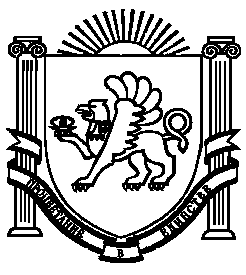 